Agenda Item:		JDate:			October 18, 2018Title: 	First Review of a Notice of Intended Regulation Action (NOIRA) to Revise the Licensure Regulations for School Personnel (8VAC20-23) as Required by the 2018 General AssemblyPresenter: 	Patty S. Pitts, Assistant Superintendent for Teacher Education and LicensureEmail:	  		Patty.Pitts@doe.virginia.gov 		Phone: (804) 371-2522
Purpose of Presentation: 
Executive Summary:The regulatory action (standard procedure) is for the purpose of addressing legislation that was approved by the 2018 General Assembly.  The following such legislation affects the Licensure Regulations for School Personnel:  
HB1125 requires the inclusion in the Board’s regulations an alternate route to licensure for elementary education preK-6 and an alternate route to licensure for special education general curriculum K-12. HB1156 requires the establishment of an endorsement in dual language instruction pre-kindergarten through grade six.Action Requested:  The Board of Education is requested to waive first review and approve the Notice of Intended Regulation Action to revise the Licensure Regulations for School Personnel (8VAC20-23) required by the 2018 General Assembly.Superintendent’s Recommendation:The Superintendent of Public Instruction recommends the Board of Education waive first review and approve the Notice of Intended Regulation Action to revise the Licensure Regulations for School Personnel (8VAC20-23) required by the 2018 General Assembly.Previous Review or Action:  
Background Information and Statutory Authority: Section 22.1-298.1 of the Code of Virginia provides, in part:B. The Board of Education shall prescribe, by regulation, the requirements for the licensure of teachers and other school personnel required to hold a license.HB1125 amends sections 22.1-298.1, 22.1-299, 22.1-299.5, and 22.1-299.6 of the Code of Virginia as follows:§ 22.1-298.1. Regulations governing licensure.…K. The Board shall include in its regulations an alternate route to licensure for elementary education preK-6 and an alternate route to licensure for special education general curriculum K-12. Each such alternate route to licensure shall require individuals to (i) meet the qualifying scores on the content area assessment prescribed by the Board for the endorsements sought and (ii) complete an alternative certification program that provides training in the pedagogy and methodology of the respective content or special education areas prescribed by the Board. The curriculum of any such alternative certification program shall be approved by the Board. Nothing in this subsection shall preclude the Board from establishing other alternate routes to licensure…
HB1156 amends the Code of Virginia by adding a section numbered 22.1-298.5 as follows:§ 22.1-298.5. Regulations governing licensure; endorsement in dual language instruction pre-kindergarten through grade six.A. As used in this section, "dual language instruction" means instruction that is delivered in English and in a second language.B. In its regulations governing licensure established pursuant to § 22.1-298.1, the Board shall provide for licensure of teachers with an endorsement in dual language instruction pre-kindergarten through grade six. In establishing the requirements for such endorsement, the Board shall require, at minimum, coursework in dual language education; bilingual literacy development; methods of second language acquisition; theories of second language acquisition; instructional strategies for classroom management for the elementary classroom; and content-based curriculum, instruction, and assessment.C. Each teacher with an endorsement in dual language instruction pre-kindergarten through grade six is exempt from the Virginia Communication and Literacy Assessment requirement but is subject to the subject matter-specific professional teacher's assessment requirements.D. No teacher with an endorsement in dual language instruction pre-kindergarten through grade six is required to obtain an additional endorsement in early/primary education pre-kindergarten through grade three or elementary education pre-kindergarten through grade six in order to teach in pre-kindergarten through grade six.During the September 17, 2018, meeting, the Advisory Board on Teacher Education and Licensure reviewed the legislation directing amendments to the regulations.Timetable for Further Review/Action:The timetable for further action will be governed by the standard rulemaking requirements of the Administrative Process Act (APA).
Impact on Fiscal and Human Resources: The administrative impact required in amending the regulations will be absorbed within existing resources.Attachment AForm: TH-01August 2018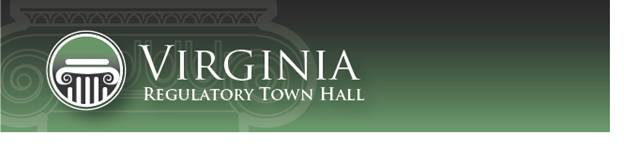           townhall.virginia.govNotice of Intended Regulatory Action (NOIRA)Agency Background DocumentThis information is required for executive branch review and the Virginia Registrar of Regulations, pursuant to the Virginia Administrative Process Act (APA), Executive Order 14 (as amended, July 16, 2018), the Regulations for Filing and Publishing Agency Regulations (1 VAC 7-10), and the Virginia Register Form, Style, and Procedure Manual for Publication of Virginia Regulations.Brief SummaryPlease provide a brief summary (preferably no more than 2 or 3 paragraphs) of the subject matter, intent, and goals of this this regulatory change (i.e., new regulation, amendments to an existing regulation, or repeal of an existing regulation).  The Licensure Regulations for School Personnel must be amended to comport with legislation from the 2018 General Assembly.Acronyms and DefinitionsPlease define all acronyms or technical definitions used in the Agency Background Document.No acronyms or technical definitions are used in the Agency Background Document.
Mandate and ImpetusPlease identify the mandate for this regulatory change, and any other impetus that specifically prompted its initiation (e.g., new or modified mandate, petition for rulemaking, periodic review, board decision, etc.). For purposes of executive branch review, “mandate” has the same meaning as defined in Executive Order 14 (as amended, July 16, 2018), “a directive from the General Assembly, the federal government, or a court that requires that a regulation be promulgated, amended, or repealed in whole or part.” The Virginia Board of Education is required to amend the Licensure Regulations for School Personnel as directed by the 2018 General Assembly.Legal BasisPlease identify (1) the agency or other promulgating entity, and (2) the state and/or federal legal authority for the regulatory change, including the most relevant citations to the Code of Virginia or Acts of Assembly chapter number(s), if applicable. Your citation must include a specific provision, if any, authorizing the promulgating entity to regulate this specific subject or program, as well as a reference to the agency or promulgating entity’s overall regulatory authority.   Section 22.1-298.1 of the Code of Virginia provides, in part:B. The Board of Education shall prescribe, by regulation, the requirements for the licensure of teachers and other school personnel required to hold a license.HB1125 amends sections 22.1-298.1, 22.1-299, 22.1-299.5, and 22.1-299.6 of the Code of Virginia as follows:§ 22.1-298.1. Regulations governing licensure.…K. The Board shall include in its regulations an alternate route to licensure for elementary education preK-6 and an alternate route to licensure for special education general curriculum K-12. Each such alternate route to licensure shall require individuals to (i) meet the qualifying scores on the content area assessment prescribed by the Board for the endorsements sought and (ii) complete an alternative certification program that provides training in the pedagogy and methodology of the respective content or special education areas prescribed by the Board. The curriculum of any such alternative certification program shall be approved by the Board. Nothing in this subsection shall preclude the Board from establishing other alternate routes to licensure…HB1156 amends the Code of Virginia by adding a section numbered 22.1-298.5 as follows:§ 22.1-298.5. Regulations governing licensure; endorsement in dual language instruction pre-kindergarten through grade six.A. As used in this section, "dual language instruction" means instruction that is delivered in English and in a second language.B. In its regulations governing licensure established pursuant to § 22.1-298.1, the Board shall provide for licensure of teachers with an endorsement in dual language instruction pre-kindergarten through grade six. In establishing the requirements for such endorsement, the Board shall require, at minimum, coursework in dual language education; bilingual literacy development; methods of second language acquisition; theories of second language acquisition; instructional strategies for classroom management for the elementary classroom; and content-based curriculum, instruction, and assessment.C. Each teacher with an endorsement in dual language instruction pre-kindergarten through grade six is exempt from the Virginia Communication and Literacy Assessment requirement but is subject to the subject matter-specific professional teacher's assessment requirements.D. No teacher with an endorsement in dual language instruction pre-kindergarten through grade six is required to obtain an additional endorsement in early/primary education pre-kindergarten through grade three or elementary education pre-kindergarten through grade six in order to teach in pre-kindergarten through grade six.PurposePlease describe the specific reasons why the agency has determined that this regulation is essential to protect the health, safety, or welfare of citizens. In addition, please explain any potential issues that may need to be addressed as the regulation is developed.The proposed regulatory action is essential to protect the health, safety, or welfare of citizens as the regulations set forth the requirements for instructional personnel to become licensed by the Virginia Board of Education.SubstancePlease briefly identify and explain the new substantive provisions that are being considered, the substantive changes to existing sections that are being considered, or both.  The 2018 legislation requires the following:  (1) the inclusion in the Board’s regulations an alternate route to licensure for elementary education preK-6 and an alternate route to licensure for special education general curriculum K-12 and (2) the establishment of an endorsement in dual language instruction pre-kindergarten through grade six.AlternativesPlease describe any viable alternatives to the regulatory change that were considered, and the rationale used by the agency to select the least burdensome or intrusive alternative that meets the essential purpose of the regulatory change. Also, include discussion of less intrusive or less costly alternatives for small businesses, as defined in § 2.2-4007.1 of the Code of Virginia, of achieving the purpose of the regulatory change.No alternatives exist.  The amendments to the Licensure Regulations for School Personnel are required by the General Assembly.Periodic Review andSmall Business Impact Review AnnouncementIf you wish to use this regulatory action to conduct, and this NOIRA to announce, a periodic review (pursuant to § 2.2-4017 of the Code of Virginia and Executive Order 14 (as amended, July 16, 2018)), and a small business impact review (§ 2.2-4007.1 of the Code of Virginia) of this regulation, keep the following text. Modify as necessary for your agency. Otherwise, delete the paragraph below and insert “This NOIRA is not being used to announce a periodic review or a small business impact review.”In addition, pursuant to Executive Order 14 (as amended, July 16, 2018) and § 2.2-4007.1 of the Code of Virginia, the agency is conducting a periodic review and small business impact review of this regulation to determine whether this regulation should be terminated, amended, or retained in its current form. Public comment is sought on the review of any issue relating to this regulation, including whether the regulation (i) is necessary for the protection of public health, safety, and welfare; (ii) minimizes the economic impact on small businesses consistent with the stated objectives of applicable law; and (iii) is clearly written and easily understandable.Public ParticipationPlease indicate whether the agency is seeking comments on this regulation, including ideas to assist the agency in the development of the regulation and the costs and benefits of the alternatives stated in this notice or other alternatives. The [Board] is seeking comments on this regulation, including but not limited to: ideas to be considered in the development of this regulation, the costs and benefits of the alternatives stated in this background document or other alternatives, and the potential impacts of the regulation. Also, the agency/board is also seeking information on impacts on small businesses as defined in § 2.2-4007.1 of the Code of Virginia. Information may include: 1) projected reporting, recordkeeping, and other administrative costs; 2) the probable effect of the regulation on affected small businesses; and 3) the description of less intrusive or costly alternatives for achieving the purpose of the regulation.  Anyone wishing to submit written comments for the public comment file may do so through the Public Comment Forums feature of the Virginia Regulatory Town Hall web site at https://www.townhall.virginia.gov. Written comments must include the name and address of the commenter. Comments may also be submitted by mail, email or fax to [Dr. Kendra Crump, Director of Licensure and School Leadership, Department of Education, P. O. Box 2120, Richmond, VA 23218-2120; Kendra.Crump@doe.virginia.gov]. In order to be considered, comments must be received by 11:59 pm on the last day of the public comment period.A public hearing will be held following the publication of the proposed stage of this regulatory action, and notice of the hearing will be posted on the Virginia Regulatory Town Hall website (https://www.townhall.virginia.gov) and on the Commonwealth Calendar website (https://www.virginia.gov/connect/commonwealth-calendar). Both oral and written comments may be submitted at that time.Virginia Board of Education Agenda Item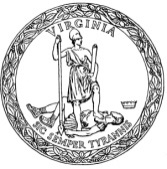 Agency nameVirginia Department of EducationVirginia Administrative Code (VAC) citation(s)  8 VAC 20-23Regulation title(s)Licensure Regulations for School PersonnelAction titleRevise the Licensure Regulations for School PersonnelDate this document preparedOctober 2, 2018